АДМИНИСТРАЦИЯ ПРИГОРОДНОГО СЕЛЬСКОГО ПОСЕЛЕНИЯФРОЛОВСКОГО МУНИЦИПАЛЬНОГО РАЙОНАВОЛГОГРАДСКОЙ ОБЛАСТИПОСТАНОВЛЕНИЕот 15 «февраля» 2024г.								№ 20В соответствии с ч. 4 ст. 179 Бюджетного кодекса Российской Федерации,ПОСТАНОВЛЯЮ:1. Внести изменения в ведомственную целевую программу «Основные направления развития благоустройства Пригородного сельского поселения на 2023-2025 годы», утвержденную постановлением администрации Пригородного сельского поселения от 06.03.2023 № 14 следующие дополнения и изменения:1.1. Пункт 1 изложить в следующей редакции:«Утвердить ведомственную целевую программу «Основные направления развития благоустройства Пригородного сельского поселения на 2023-2025 годы» согласно приложению.»;1.2. В приложении название ведомственной целевой программы изложить в следующей редакции:«ВЕДОМСТВЕННАЯ ЦЕЛЕВАЯ ПРОГРАММА «Основные направления развития благоустройстваПригородного сельского поселения на 2023-2025 годы»»;1.3. В Паспорте ведомственной целевой программы пункт «Объемы и источники финансирования программы» изложить в следующей редакции:1.4.  Пункт 6 изложить в следующей редакции:«6. Ресурсное обеспечение программыОбщий объем финансирования программы – 2940,5 тыс. рублей, в том числе:2023 год – 1060,5 тыс. руб.;2024 год – 1030,0 тыс. руб.;2025 год – 850,0 тыс. руб.»;1.5. Пункт 7 изложить в следующей редакции:«7. Перечень мероприятий ведомственной целевой программы «Основные направления развития благоустройства Пригородного сельского поселения на 2023-2025 годы»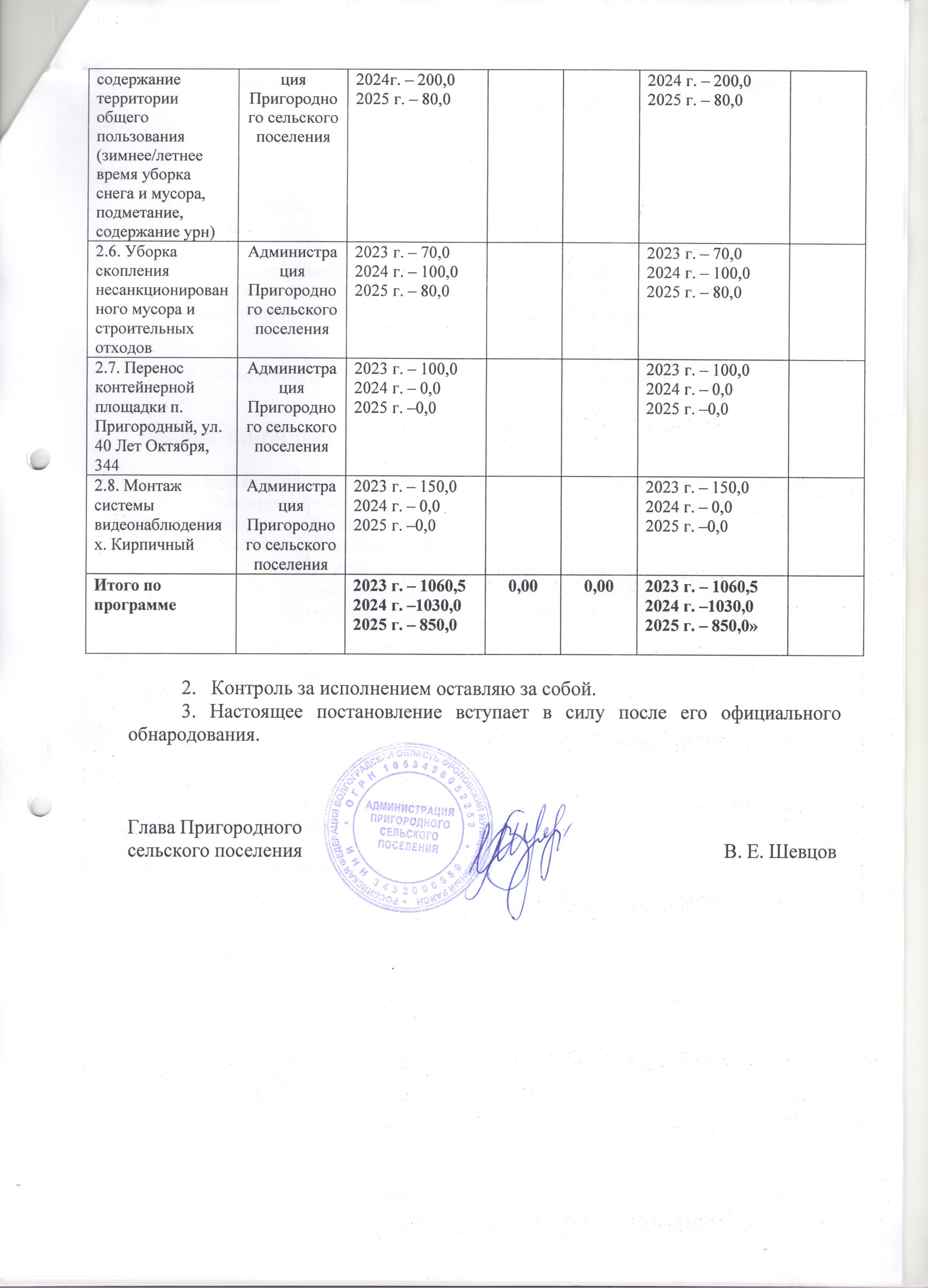 О внесении изменений в постановление администрации Пригородного сельского поселения от 06.03.2023 № 14 «Об утверждении ведомственной целевой программы «Основные направления развития благоустройства Пригородного сельского поселения на 2023-2025 годы»«Объемы и источники финансирования программы2023 год – 1060,5  тыс. руб.;2024 год – 1030,0 тыс. руб.;2025 год – 850,0 тыс. руб.»;Наименование мероприятийНаименование ответственного исполнителя программыОбъем и источники финансирования (тыс. руб.)Объем и источники финансирования (тыс. руб.)Объем и источники финансирования (тыс. руб.)Объем и источники финансирования (тыс. руб.)Объем и источники финансирования (тыс. руб.)Наименование мероприятийНаименование ответственного исполнителя программывсегов том числев том числев том числев том числеНаименование мероприятийНаименование ответственного исполнителя программывсегоФедеральный бюджетобластной бюджетместный бюджетвнебюджетные источники13456781. Уличное освещениеАдминистрация Пригородного сельского поселения2023 г. – 430,02024 г. – 430,02025 г. – 300,00,000,002023 г. – 430,02024 г. – 430,02025 г. – 300,01.1. Оплата за уличное освещениеАдминистрация Пригородного сельского поселения2023 г. – 130,02024 г. – 160,02025 г. – 160,02023 г. – 130,02024 г. – 160,02025 г. – 160,01.2. Содержание и ремонт уличного освещенияАдминистрация Пригородного сельского поселения2023 г. – 300,02024 г. – 270,02025 г. – 140,02023 г. – 300,02024 г. – 2740,02025 г. – 140,02. Прочие мероприятия по благоустройствуАдминистрация Пригородного сельского поселения2023 г. – 630,52024 г. – 600,02025 г. – 550,00,000,002023 г. – 630,52024 г. – 600,02025 г. – 550,02.1. Содержание зеленых насаждений мест общего пользования (деревья и кустарники) (полив, прополка, обрезка сухих веток, удаление поросли, подкормка удобрением)Администрация Пригородного сельского поселения2023 г. – 50,02024 г. – 90,02025г. – 100,02023 г. – 50,02024 г. – 90,02025 г. – 100,02.2. Валка аварийных деревьевАдминистрация Пригородного сельского поселения2023г. – 80,02024 г. – 80,02025г. – 80,02023г. – 80,02024г. –80,02025 г. –80,02.3. работы по содержанию мест захороненияАдминистрация Пригородного сельского поселения2023г. – 80,52024г. – 30,02025 г. – 30,00,000,002023г. – 80,52024г. – 30,02025 г. – 30,02.4. Работы по изготовлению конструкций на территории Пригородного сельского поселенияАдминистрация Пригородного сельского поселения2023 г. – 0,02024 г. – 100,02025 г. – 179,52023г. – 0,02024 г. – 100,02025 г. – 179,5